MOATAZ Landscape Agricultural EngineerEXPERIENCE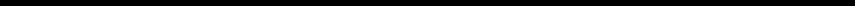 Landscape Site & T. Oce EngineerGreen Wood Landscaping06/2017 - 05/2019   + 6th of October, EgyptLeading Landscaping Company, offers advanced Soft & Hard)Landscaping Design, Execution and Maintenance services.Surveying the site and liaising with other professionals such as architects, surveyors, town planners and civil engineers.Manage and supervise all stages of the project from concept through construction, guiding and supporting project team in their day-to-day management until delivery.Creating designs and drawings using computer-aided design programs CAD & Realtime).Preparing of progress reports, required materials and requests for Inspection.Irrigation network designing, excavation, construction, backfilling and maintenance such as, sprinkler, bubbler, drip line, solenoid valve, and irrigation controller.Material inspection and checking on delivery to site and during installation.Preparation and approval of shop drawings (agr. drainage & irrigation & agriculture) with Autocad program.Preparation the quantity survey of (interlock, curbstone, walkway, retaining walls, backfilling soil, agr. drainage, irrigation system and plants) using computer-aided survey programs Excel).Softscape designing, excavation, construction, backfilling, and maintenance such as shrubs, seasonal flower, ground cover, trees, Palms, turf, and other softscape material.Preparation of as-built drawings.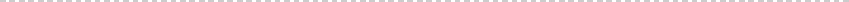 Landscape Construction EngineerAsklan Trading & Agriculture~ 05/2015 - 03/2016   + Lusail, QatarWell-known Company specialized in the establishment and maintenance of large areas of Landscaping, Irrigation and Civil works.Surveying the site and confer with clients, engineers, and building architects to understand the project.Coordinate the arrangement of existing and proposed land features and structures.Lead and direct efficiently a construction team of technicians and workers and preparation of progress reports, technical reports.Execution and supervision on activities which match with approved plans, specifications, and standards; including hard & soft landscaping, irrigation system and civil works.Attending weekly design, progress and technical meetings.Resources management, properly allocating the equipment and manpower to different fronts of the construction.www.enhancv.comEDUCATION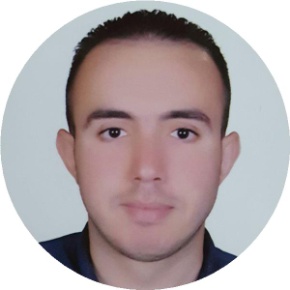 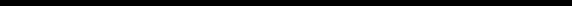 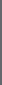 Zagazig University09/2007 - 06/2011LANGUAGESArabic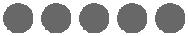 Native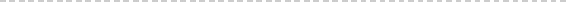 English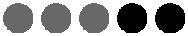 AdvancedUrduAdvancedTRAINING / COURSESLandscape DesignModern Irrigation Systems DesignAutocad & Realtime Design ProgramsMS Office Course OnlineEnglish Language Course OnlinePowered by	/EXPERIENCELandscape Maintenance EngineerAlexandria for Landscaping & Garden Maintenance~ 04/2013 - 02/2015   + Madinaty, EgyptGeneral Civil Contractor, executing all kind of construction projects including Housing, Infrastructure and Landscaping projects.Planning and undertaking scheduled maintenance.Maintain and grow the garden to ensure it meets specific requirements and expectations.Maintain a clean garden by clearing rubbish and litter from the garden and grounds.Diagnosing faults and responding to breakdowns.Presenting a daily work report about tasks performed during the day.Plants clipping and pruning, uprooting weeds, cleaning, fertilization, control of pests and diseases, waste disposal and irrigation system maintenance.Ensure that industrial machinery and equipment runs smoothly and reliably.Lead and oversee the maintenance team to execute the maintenance program efficiently.SKILLSAutocad & Realtime drafting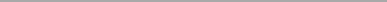 Microsoft Office	Car driver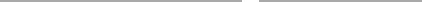 Creativity and imagination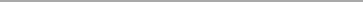 Good verbal communication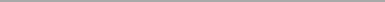 Negotiation and leadership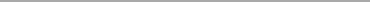 Eye on the details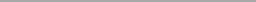 Work well under pressure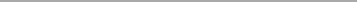 Team working skills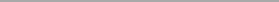 Continuous self-development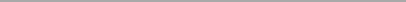 www.enhancv.com	Powered by	/Email: moataz-395353@2freemail.com _ + Dubai, Visit visa+ Dubai, Visit visaBachelor ofAgriculturalGPAEngineering3.1  /  4.0